                                                                                                      Дело № 5-455-1801/2024ПОСТАНОВЛЕНИЕ22 мая 2024 года 							                          г. Лангепас Мировой судья судебного участка № 1 Лангепасского судебного района ХМАО-Югра Дорошенко В.С., с участием лица, в отношении которого ведется производство по делу об административном правонарушении, Коробка Д.В., рассмотрев в открытом судебном заседании в отношении Коробка Дмитрия Владимировича, дело об административном правонарушении, возбужденное по ч. 1 ст. 12.8 КоАП РФ,УСТАНОВИЛ:Коробка Д.В., будучи в состояния опьянения, управлял транспортным средством, если такие действия не содержат уголовно наказуемого деяния.Административное правонарушение Коробка Д.В. совершил в г. Лангепасе при следующих обстоятельствах.13.04.2024 в 00:57 у строения № 53 по ул. Первостроителей Коробка  Д.В.,  в нарушении п. 2.7. Правил дорожного движения, управлял транспортным средством «Мерседес-Бенц» с государственным регистрационным знаком, в состоянии опьянения, при отсутствии в его действиях признаков уголовно наказуемого деяния.Протокол об административном правонарушении составлен в отсутствии Коробка Д.В. в виду его неявки к должностному лицу полиции, но в условиях его надлежащего извещения. Требования ч.4.1 ст.28.2 КоАП РФ должностным лицом в отношении Коробка Д.В.  выполнены.   В судебном заседании Коробка Д.В. обстоятельства и обоснованность его направления на медицинское освидетельствование не оспаривал, вину в совершении правонарушения признал.  Заслушав лицо, в отношении которого ведется производство по делу об административном правонарушении, изучив материалы дела, судья приходит к следующему выводу.За управление транспортным средством водителем, находящимся в состоянии опьянения, если такие действия не содержат уголовно наказуемого деяния, предусмотрена административная ответственность по ч. 1 ст. 12.8 КоАП РФ. Пункт 2.7 Правил дорожного движения Российской Федерации запрещает водителю управлять транспортным средством в состоянии опьянения (алкогольного, наркотического или иного).Вина Коробка Д.В. в управлении транспортным средством в состоянии опьянения, подтверждается составленными 13.04.2024 протоколом об отстранении от управления транспортным средством, актом и результатом освидетельствования на состояние алкогольного опьянения, протоколом о направлении на медицинское освидетельствование на состояние опьянения, актом медицинского освидетельствования на состояние опьянения от 13.04.2024 № 24, видеозаписью, оформления протоколов, а также другими материалами дела.     Как следует из представленных материалов 13.04.2024 в 00:57 у строения № 53 по ул. Первостроителей в г. Лангепасе остановлено транспортное средство «Мерседес-Бенц» с государственным регистрационным знаком К172ТМ/70, под управлением Коробка Д.В.  В связи с наличием очевидных признаков опьянения инспектор ДПС протокольно в 01:01 отстранил Коробка Д.В. от управления транспортным средством, а затем предложил пройти освидетельствование на состояние алкогольного опьянения, от которого Коробка Д.В. отказался., поэтому в 01:27 Коробко Д.В. направлен на медицинское освидетельствование на состояние алкогольного опьянения. Из акта № 24 от 13.04.2024 следует, что в выдыхаемом Коробка Д.В.  воздухе установлено наличие этилового спирта, в концентрации 0,87 мг/л.Обстоятельства правонарушения объективно подтверждены имеющейся в деле видеозаписью.Отсутствие в деятельности Коробка Д.В.  признаков уголовно наказуемого деяния подтверждается представленными сведениями о его судимостях и о его привлечениях к административной ответственности.Оценивая собранные по делу об административном правонарушении доказательства в совокупности, мировой судья приходит к выводу о наличии состава правонарушения и доказанности вины Коробка Д.В. в совершении правонарушения, его действия судья квалифицирует по ч. 1 ст. 12.8 КоАП РФ - управление транспортным средством водителем, находящимся в состоянии опьянения.При назначении административного наказания судья принимает во внимание опасность и характер совершенного административного правонарушения, обстоятельства его совершения, личность виновного, его имущественное и семейное положение.Признание вины в совершении правонарушения, учитывается судом в качестве обстоятельства, смягчающего административную ответственность.      К обстоятельству, отягчающему административную ответственность, следует отнести повторное совершение Коробка Д.В.  однородного правонарушения.При назначении наказания, учитывая общественную опасность деяния, обстоятельства дела и личность правонарушителя, его активную признательную позицию прихожу к выводу о возможности назначить Коробка Д.В. наказание в минимальном, предусмотренном санкцией статьи, размере. На основании изложенного, руководствуясь частью 1 статьи 29.10, статьёй 29.11 Кодекса Российской Федерации об административных правонарушениях, мировой судья,ПОСТАНОВИЛ:Коробка Дмитрия Владимировича признать виновным в совершении административного правонарушения, предусмотренного частью 1 статьи 12.8 КоАП РФ и назначить ему наказание в виде административного штрафа в размере 30000 (тридцати тысяч) рублей с лишением права управления транспортными средствами сроком на 1 (один) год  6 (шесть) месяцев. Получатель: УФК по Ханты-Мансийскому автономному округу – Югре (УМВД России по ХМАО-Югре), ИНН 8601010390, КПП 860101001, ОКТМО 71872000, р/с 03100643000000018700, банк получателя: РКЦ Ханты-Мансийск УФК по Ханты-Мансийскому автономному округу - Югре г. Ханты-Мансийск, БИК 007162163, КБК 18811601123010001140, УИН 18810486240520000803.Постановление может быть обжаловано в течение десяти суток со дня получения копии настоящего постановления в Лангепасский городской суд. Мировой судья						                  В.С. ДорошенкоКопия верна. Мировой судья                                                           В.С. ДорошенкоНаправляю копию постановления о назначении Коробка Д.В.  административного наказания по ч.1 ст. 12.8 Кодекса Российской Федерации об административных правонарушениях. Приложение: постановление.Мировой судья 			                                                         В.С. ДорошенкоНаправляю копию постановления о назначении Коробка Д.В.  административного наказания по ч.1 ст. 12.8 Кодекса Российской Федерации об административных правонарушениях. Приложение: постановление.Мировой судья 		                                                                     В.С. ДорошенкоОПРЕДЕЛЕНИЕ16 мая 2024 года                                                                                                г. ЛангепасМировой судья судебного участка № 1 Лангепасского судебного района Ханты-Мансийского автономного округа – Югры Дорошенко В.С., ознакомившись с материалами дела об административном правонарушении, предусмотренном ч.1 ст. 12.8. Кодекса Российской Федерации об административных правонарушениях, в отношении Коробка Д.В.,установил: обстоятельств, исключающих возможность рассмотрения дела, равно как и обстоятельств, исключающих производство по делу, не усматривается.Руководствуясь пунктами 1-2 ч. 1 ст. 29.4 Кодекса Российской Федерации об административных правонарушениях, мировой судья определил:назначить в зале судебных заседаний в помещении судебных участков Лангепасского судебного района Ханты-Мансийского автономного округа – Югры открытое судебное заседание по рассмотрению дела об административном правонарушении, предусмотренном ч.1 ст. 12.8. Кодекса Российской Федерации об административных правонарушениях, в отношении Коробка Д.В. на 09:20 22.05.2022 года.Мировой судья 	 				        	              В.С. Дорошенко 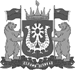 РОССИЙСКАЯ ФЕДЕРАЦИЯХАНТЫ-МАНСИЙСКИЙ АВТОНОМНЫЙ ОКРУГ –    ЮГРАСУДЕБНЫЙ УЧАСТОК № 1ЛАНГЕПАССКОГО СУДЕБНОГО РАЙОНАМИРОВОЙ  СУДЬЯул. Дружбы Народов  д. 20, г. ЛангепасХанты-Мансийский автономныйокруг –Югра, 682672тел. 8(34669) 2-30-33 , факс 8(34669) 2-37-88langepas1@mirsud86.ru___________№ 5-455-1801/2024 Начальника ОГИБДДОМВД России по г. Лангепасумайору полицииЕроховцу Н.Н.РОССИЙСКАЯ ФЕДЕРАЦИЯХАНТЫ-МАНСИЙСКИЙ АВТОНОМНЫЙ ОКРУГ – ЮГРАСУДЕБНЫЙ УЧАСТОК № 1ЛАНГЕПАССКОГО СУДЕБНОГО РАЙОНАМИРОВОЙ  СУДЬЯул. Дружбы Народов  д. 20, г. ЛангепасХанты-Мансийский автономныйокруг –Югра, 682672тел. 8(34669) 2-30-33 , факс 8(34669) 2-37-88langepas1@mirsud86.ru___________№ 5-455-1801/2024 Начальника ОГИБДДОМВД России по г. Лангепасумайору полицииЕроховцу Н.Н.